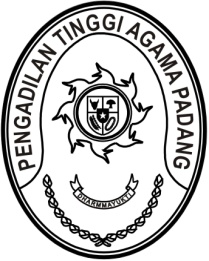 MAHKAMAH AGUNG REPUBLIK INDONESIADIREKTORAT JENDERAL BADAN PERADILAN AGAMAPENGADILAN TINGGI AGAMA PADANGJalan By Pass KM 24, Batipuh Panjang, Koto TangahKota Padang, Sumatera Barat 25171 www.pta-padang.go.id, admin@pta-padang.go.idSURAT TUGASNomor:         /KPTA.W3-A/KP3.4.2/II/2024Menimbang 	: 	bahwa dalam rangka kelancaran pelaksanaan tugas pada Pengadilan Agama di lingkungan Pengadilan Tinggi Agama Padang dipandang perlu untuk melakukan pembinaan;Dasar	: 1.	Peraturan Mahkamah Agung RI Nomor 8 Tahun 2016 tentang Pengawasan dan Pembinaan Atasan Langsung di Lingkungan Mahkamah Agung dan Badan Peradilan di Bawahnya;	  2. Daftar Isian Pelaksanaan Anggaran Pengadilan Tinggi Agama Padang Nomor SP DIPA-005.01.2.401900/2024 tanggal 24 November 2023;MENUGASKANKepada         	: 	1.	Dr. H. Abd. Hamid Pulungan, S.H., M.H., 195807051986031001, Pembina Utama (IV/e), Ketua;		2.	Rinaldi Orlando, A.Md.A.B., 199902122022031007, Pengatur II/c, Pengelola Penanganan Perkara;		3.	Doni Windra, PPNPN;Untuk	: 	Melaksanakan Pembinaan di Pengadilan Agama Lubuk Sikaping pada tanggal 6 s.d 7 Februari 2024 di Jalan Prof. Dr. Hamka. No 16C, Lubuk Sikaping, Tanjuang Baringin, Pasaman;		Segala biaya yang timbul untuk pelaksanaan tugas ini dibebankan pada DIPA Pengadilan Tinggi Agama Padang Tahun Anggaran 2024		Surat tugas ini dibuat untuk dipergunakan sebagaimana mestinya.2 Februari 2024Ketua,Abd. Hamid Pulungan.